10 и 11 декабря 2020 года ученики пятых классов БМАОУ «Лицей №7» были на обзорной экскурсии по г.Берёзовскому, организованной ЧУК «Музей-русское золото», администрацией и управлением образования города.Экскурсовод рассказал ребятам об истории возникновения города, добыче золота на Урале, о панельном доме, который был построен в Берёзовском и до сих пор годен для проживания.Основной частью экскурсии стало посещение мемориального комплекса в парке Победы.Комплекс включает в себя памятник воинам ВОВ, Вечный огонь, стену с барельефами, мемориальные плиты, на которых размещены фамилии берёзовчан, участников ВОВ. Некоторые ребята нашли своих однофамильцев, что подвигло их задуматься: являются ли эти погибшие только однофамильцами или возможными родственниками.Экскурсовод обратил внимание ребят на новые памятники, а именно: памятник пограничникам, памятник участникам боевых действий в Чечне. Подобные экскурсии очень важны в плане сохранения наследия, преемственности поколений, идеологии воспитания патриотизма, чувства гордости и ответственности за Родину, семью, себя, как гражданина России.Выражаем благодарность за качественное проведение и организацию экскурсии.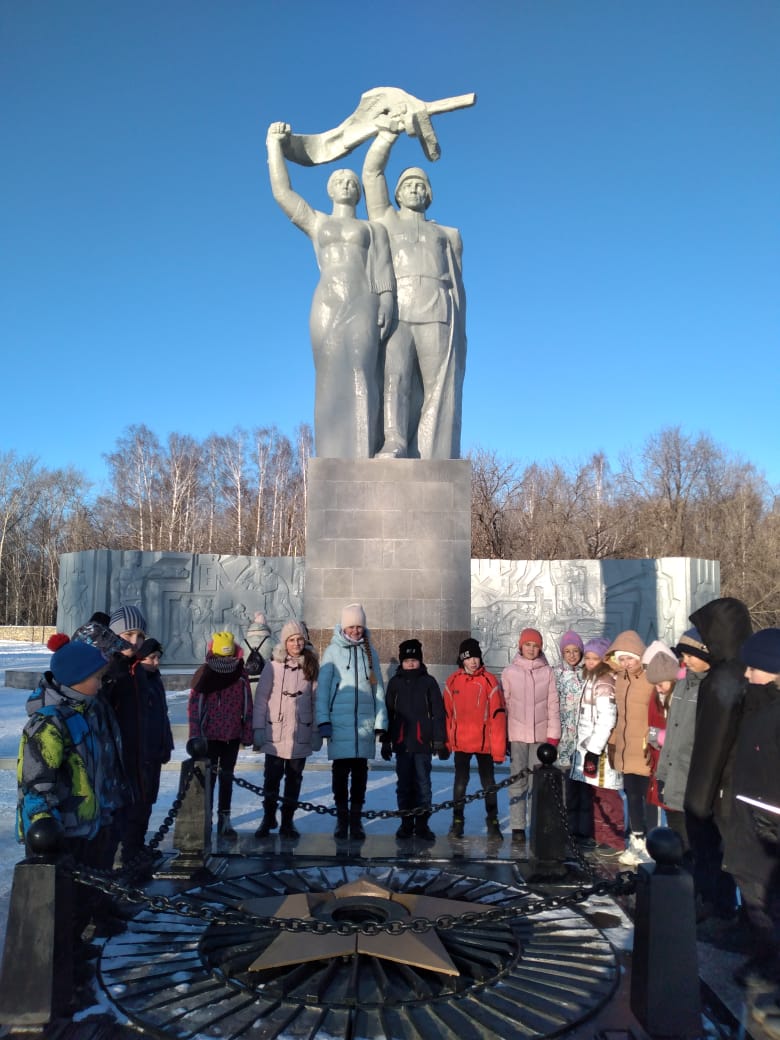 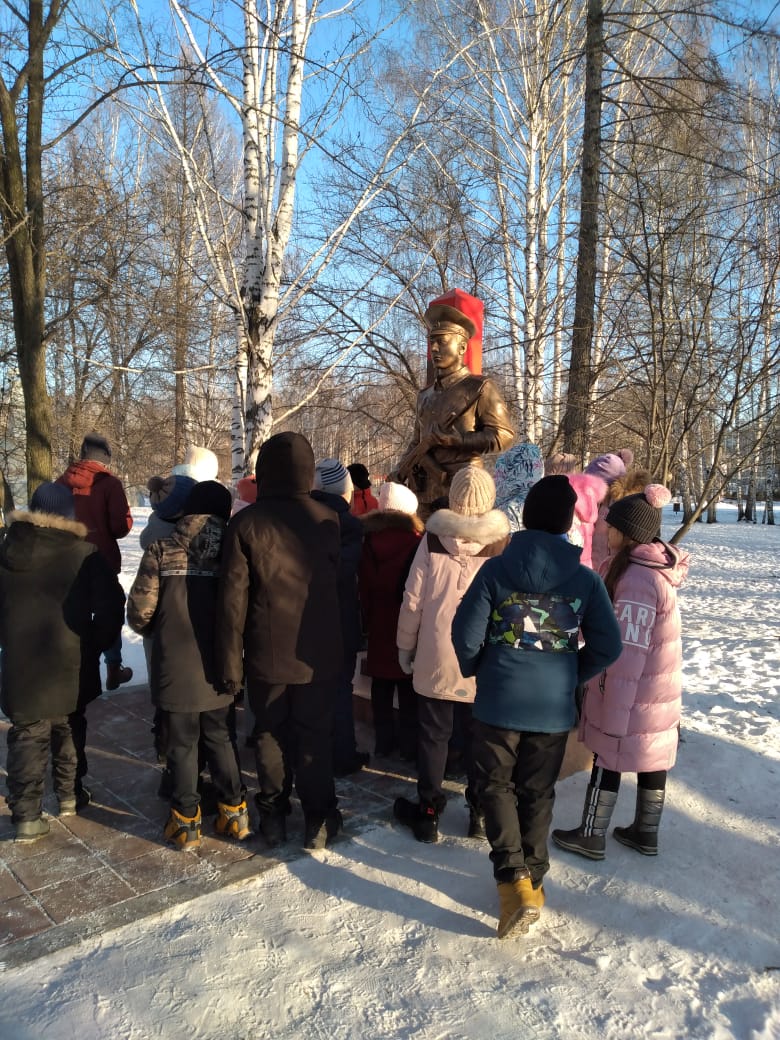 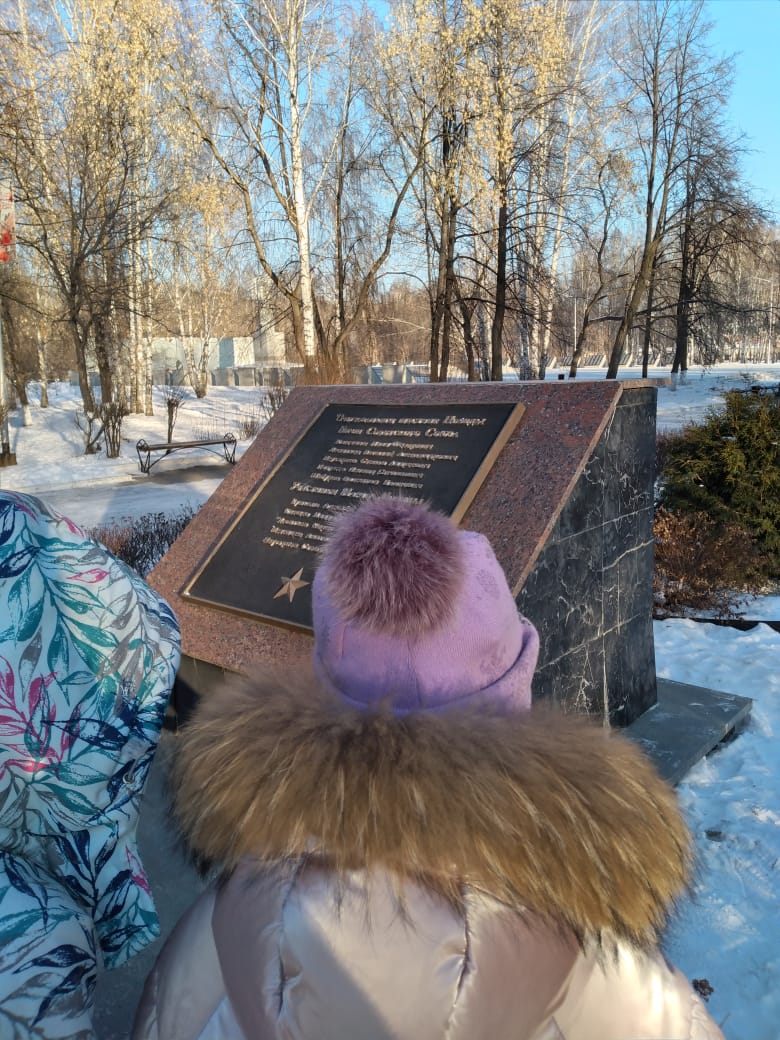 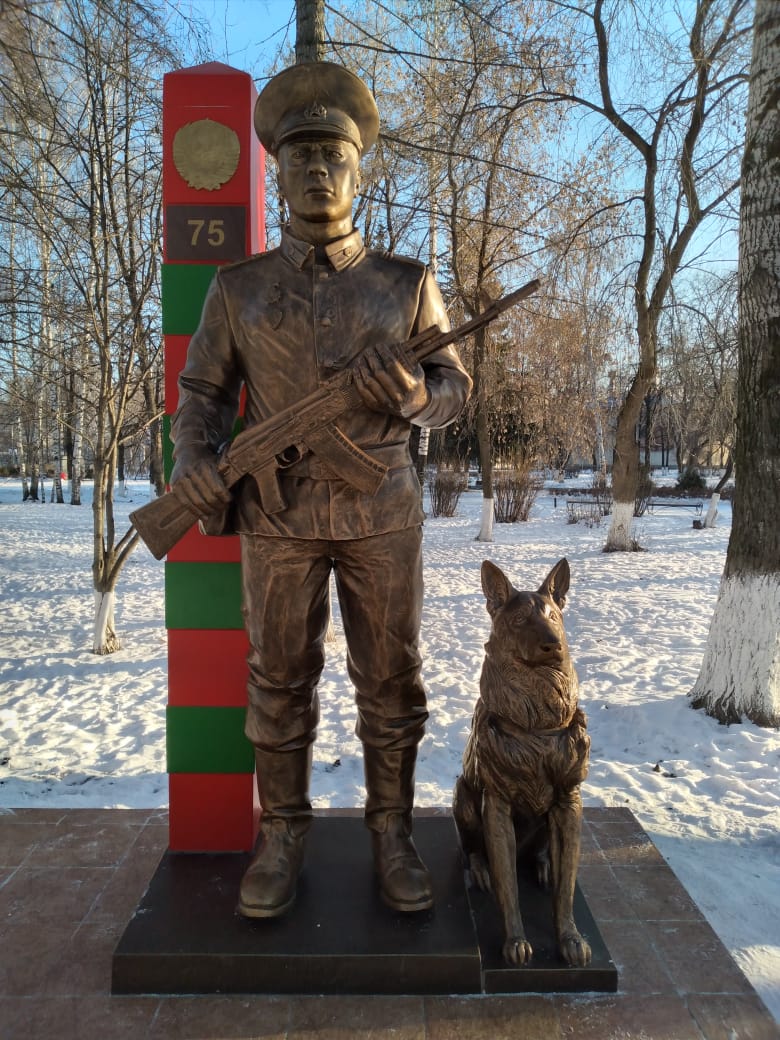 